DECLARAŢIEprivind evitarea conflictului de intereseSubsemnatul(a) COMTRANS S.A.(denumirea, numele), în calitate de ofertant în cadrul Contractului de servicii/furnizări/lucrări la data de 19.05.2022.(zi/lună/an) declar pe proprie răspundere, sub sancţiunea falsului în declaraţii, că nu mă aflu în conflict de interese cu autoritatea contractantă UAT JUDEȚUL HARGHITA, așa cum este prevăzut la art. 59-60 din Legea 98/2016 privind achizițiile publice, cu modificările și completările ulterioare.Reprezintă situaţii potenţial generatoare de conflict de interese orice situaţii care ar putea duce la apariţia unui conflict de interese în sensul art. 59, subsemnatul/a declar următoarele:Persoanele cu funcţie de decizie în privinţa prezentului contract (membrii personalului autorităţii contractante care sunt implicaţi în desfăşurarea achiziției directe sau care pot influenţa achiziția directă) dețin/nu dețin părţi sociale, părţi de interes, acţiuni din capitalul subscris, nu fac parte din consiliul de administraţie/organul de conducere sau de supervizare în cadrul societăţii comerciale/organizaţiei pe care o reprezint; (prin acţionar sau asociat semnificativ se înţelege persoana care exercită drepturi aferente unor acţiuni care, cumulate, reprezintă cel puţin 10% din capitalul social sau îi conferă deţinătorului cel puţin 10% din totalul drepturilor de vot în adunarea generală);Între persoanele cu funcţie de decizie în privinţa prezentului contract (membrii personalului autorităţii contractante care sunt implicaţi în desfăşurarea achiziției directe sau care pot influenţa achiziția directă) este/nu este niciuna soţ/soţie, rudă sau afin, până la gradul al doilea inclusiv, cu persoane care fac parte din consiliul de administraţie/organul de conducere sau de supervizare în cadrul societăţii comerciale/organizaţiei pe care o reprezint;Am cunoștință/Nu am cunoștință de faptul că participă la desfășurarea achiziției directe vreo persoană din categoria persoanelor cu funcţie de decizie în privinţa prezentului contract (membrii personalului autorităţii contractante care sunt implicaţi în desfăşurarea achiziției directe sau care pot influenţa achiziția directă) despre care se constată sau cu privire la care există indicii rezonabile/informaţii concrete că poate avea, direct ori indirect, un interes personal, financiar, economic sau de altă natură, ori se află într-o altă situaţie de natură să îi afecteze independenţa şi imparţialitatea pe parcursul achiziției directe; Am/Nu am  drept membru în cadrul consiliului de administraţie/organului de conducere sau de supervizare şi/sau acţionari ori asociaţi semnificativi (prin acţionar sau asociat semnificativ se înţelege persoana care exercită drepturi aferente unor acţiuni care, cumulate, reprezintă cel puţin 10% din capitalul social sau îi conferă deţinătorului cel puţin 10% din totalul drepturilor de vot în adunarea generală) persoane care sunt soţ/soţie, rudă sau afin până la gradul al doilea inclusiv ori care se află în relaţii comerciale cu persoane cu funcţii de decizie în cadrul autorităţii contractante (membrii personalului autorităţii contractante care sunt implicaţi în desfăşurarea achiziției directe sau care pot influenţa achiziția directă);Am nominalizat/Nu am nominalizat printre principalele persoane desemnate pentru executarea contractului persoane care sunt soţ/soţie, rudă sau afin până la gradul al doilea inclusiv ori care se află în relaţii comerciale cu persoane cu funcţii de decizie în cadrul autorităţii contractante.Am cunoștință/Nu am cunoștință despre faptul că membrii personalului autorităţii contractante, care sunt implicaţi în desfăşurarea achiziției directe sau care pot influenţa achiziția directă au, în mod direct sau indirect, un interes financiar, economic sau un alt interes personal, care ar putea fi perceput ca element care compromite imparţialitatea ori independenţa lor în achiziția directă respectivă.Persoanele cu funcție de decizie din cadrul UAT JUDEȚUL HARGHITA cu privire la desfășurarea achiziției directe, sunt din cadrul Direcției generale patrimoniu, Serviciului achiziții publice, Direcției juridice și administrație publică, Direcției economice:Subsemnatul/a COMTRANS S.A. declar că informaţiile furnizate sunt complete şi corecte în fiecare detaliu şi înţeleg că autoritatea contractantă are dreptul de a solicita, în scopul verificării şi confirmării declaraţiilor orice documente doveditoare de care dispunem.Înțeleg că în cazul în care această declaraţie nu este conformă cu realitatea sunt pasibil de încălcarea prevederilor legislaţiei penale privind falsul în declaraţii și uzul de fals în declarații.Ramnicu Valcea la 19.05.2022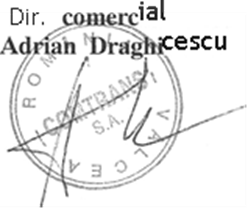 1.Birta AntalDirector general2.Ambrus ImreȘef serviciu3.Petres ÉvaConsilier4.Baricz GergelyReferent5.Bardócz MáriaConsilier6.Máthé Árpád- MiklósConsilier7.Bara LenuţaConsilier8.Baróti EmőkeConsilier9.Petroni  ZsoltConsilier10.Bodó EmőkeConsilier11.Ambrus Gyöngy-Imola Consilier12.Márk ErvinInspector de specialitate13.Groza NoémiȘef serviciu14.Császár JudithConsilier achiziții publice15.György EmiliaConsilier achiziții publice16.Lakatos ZsoltConsilier achiziții publice17.Sabău Elena AndreaConsilier achiziții publice18.Vass ErikaConsilier19. Bartalis Tünde Consilier20.Balázs BeátaConsilier juridic21.Vágássy AlpárDirector executiv22.Antal RenátaConsilier juridic23.Bodó AlpárConsilier juridic24.Munteanu ÉvaConsilier juridic25.Mîndrescu Alina-GabrielaConsilier juridic26.Virágh Ferenc Consilier juridic27.Dragu Márk-ÁdámConsilier juridic28.Kovács Zsolt PéterConsilier juridic29.Tubák Mária-KatalinConsilier juridic30.Bicăjanu VasileDirector executiv31.Biró Emese-ErzsébetDirector executiv adjunct32.Nistor Maria AngelaConsilier33.Nisipașu Nicoleta-KrisztaConsilier